             North-Eastern  Hill University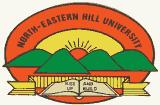                                            Tura Campus, Tura – 794002 Meghalaya  englishtura.nehu@gmail.com  Department Of EnglishNO. TC/ENG/1-1 /2014- 179							          Date: 28-01-2021Notice The following candidates from the Waiting List have been provisionally selected for admission to the M.A. Programme (2020-21) in the Department of English (Tura Campus) in order of merit. They are advised to take admission by paying requisite fees Online through State Bank Collect (https://www.onlinesbi.com/sbicollect/) and send the payment receipt through email to englishtura.nehu@gmail.com latest by 2nd February, 2021 during Office hour to confirm the admission.  Failure to take admission and submit payment receipt on or before the stipulated date by the selected candidates will amount to cancellation of their seats, and the vacant seat(s) will be offered to the other candidates in the waiting list in order of merit on 3rd February, 2021. N.B. Candidates requiring hostel may apply separately.Name of Candidates Provisionally Selected for M.A. (English) in Tura Campus from Waiting List                  Sd/-                 Head      Department of English, 									  NEHU, Tura Campus, Tura.Copy to:The Pro Vice-Chancellor, NEHU, Tura Campus, Tura for favour of kind information only.The Joint Registrar, NEHU, Tura Campus, Tura for kind information and necessary action. The Dean, School of Humanities, NEHU, Shillong for favour of kind information.All the HODs of Deptts., NEHU, Tura Campus, Tura for kind information.The Librarian, NEHU, Tura Campus, Tura for kind information and necessary action.The Finance and Account Section, NEHU, Tura Campus, Tura for kind information and necessary action.The Teacher I/C Students’ Welfare, NEHU, Tura Campus, Tura for kind information and necessary action.Sl. No.NameCategoryGenderTotal Score1.Hannnah Mary LyngkhoiSTF72.132.Kasaan Chokchim M SangmaSTF72.133.Narilin KurbahSTF72.134.Louisha T SangmaSTF725.Dahuni BiamSTF726.Daphika ShullaiSTF71.387.Chingkame M SangmaSTF70.88